Name _________________________________________			Exit Slip #2 – Graphing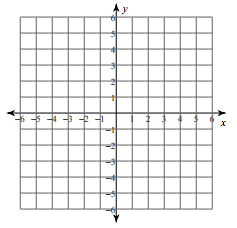 Name _________________________________________					HW #16